BETH MAE’R IDDEWON YN EI GREDU AM DDUW?Mae’n gred ganolig o fewn Iddewiaeth mai dim ond Un Duw sy’n bodoli (Monotheistiaeth). Maent hefyd yn credu bod yr Un Duw yma yn Holl Wybodus (Omniscient), Hollalluog (Omnipotent), holl gariadus a Holl bresennol (Omnipresent).UN DUW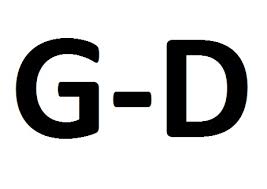 Mae Iddewon yn dangos Cymaint o barch at Dduw fel bod rhai Iddewon caeth yn defnyddio’r gair Hashem neu’n ysgrifennu’r gair G-d yn hytrach na ‘God’ er mwyn dangos eu parch. Dywedodd Maimonides nad oes yr un iaith yn bodoli er mwyn gallu disgrifio pa mor unigryw yw Duw. Dywedodd Rabbi Judah ha-Levi yn y 12G hefyd nad oes posib i fodau dynol ddeall Duw pan ddywedodd, ‘If I understood him, I would be him’. Dywedodd Rabbi Akiba hefyd bod unigrwydd Duw yn cael ei ddangos gan ei fod yn gwybod cymeriad a meddwl pob un person.Mae Iddewiaeth yn grefydd sy’n credu mewn Un Duw/Undduwiaeth. Mae’r  frawddeg Gyntaf yn y Shema yn dweud mai Un Duw dylai’r Iddewon ei addoli.‘Gwrando, O Israel: y mae'r Arglwydd ein Duw yn un Arglwydd.’ (Deut 6:4). Nid yw Iddewiaeth yn caniatáu unrhyw ddelwau na lluniau o bobl e.e. mewn synagogau neu ffenestri lliw gan eu bod yn credu mai Duw yn unig y dylid addoli.4 Paid cerfio eilun i'w addoli –dim byd sy'n edrych fel unrhyw aderyn, anifail na physgodyn.5 Paid plygu i lawr a'u haddoli nhw’ (Ecsodus 20:4-5)Er bod Undduwiaeth yn gred ganolog o fewn Iddewiaeth, mae’r Iddewon yn credu bod Duw  efo natur wahanol i’w gymeriad ac o ganlyniad, maent yn defnyddio teitlau gwahanol am Dduw pan yn ei ddisgrifio:DUW FEL CREAWDWRMae' r Torah yn dweud wrthym mai'r Duw yma a greodd y byd: 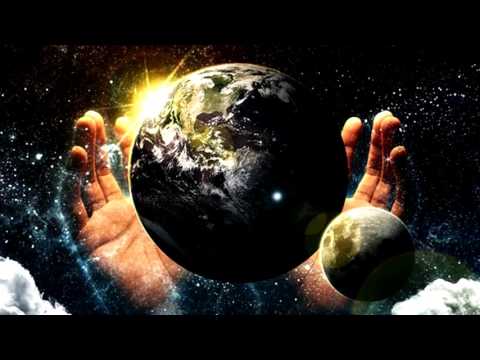 'Yn y dechreuad creodd Duw'r nefoedd a'r ddaear’ (Genesis 1:1)Mae’n mynd ymlaen i ddisgrifio sut y bu i Duw greu dydd a nos, y byd, blodau a’r holl anifeiliaid.‘A dwedodd Duw, “Dw i eisiau golau!” a daeth golau i fod. 4 Roedd Duw yn gweld bod hyn yn dda, a dyma Dduw yn gwahanu'r golau oddi wrth y tywyllwch. 5Rhoddodd Duw'r enw ‛dydd‛ i'r golau a'r enw ‛nos‛ i'r tywyllwch, ac roedd nos a dydd ar y diwrnod cyntaf.’ (Genesis 1:3-5)Mae’n parhau i greu pethau gwahanol ar bob diwrnod, nes ei fod ar y chweched diwrnod yn creu bodau dynol ac yn rhoi cyfrifoldeb arbennig iddynt, sef i ofalu am ei greadigaeth (bod yn stiwardiaid da):“26 Yna dwedodd Duw, “Gadewch i ni wneud pobl yn ddelw ohonon ni'n hunain, i fod yn debyg i ni; i fod yn feistri sy'n gofalu am bopeth – y pysgod yn y môr, yr adar yn yr awyr, yr anifeiliaid, y ddaear gyfan a'r holl greaduriaid a phryfed sy'n byw arni.”27 Felly dyma Duw yn creu pobl ar ei ddelw ei hun.Yn ddelw ohono'i hun y creodd nhw.Creodd nhw yn wryw ac yn fenyw.28 A dyma Duw yn eu bendithio nhw, a dweud wrthyn nhw, “Dw i eisiau i chi gael plant, fel bod mwy a mwy ohonoch chi. Llanwch y ddaear a defnyddiwch ei photensial hi; a bod yn feistr i ofalu am y pysgod sydd yn y môr, yr adar sy'n hedfan yn yr awyr, a'r holl greaduriaid sy'n byw ar y ddaear.”Mae rhai Iddewon yn credu bod pob peth sydd yn cael ei ddweud yn hanes creu’r byd yn hollol wir a bod Duw yn llythrennol wedi creu’r byd mewn 6 diwrnod. Tra bod Iddewon eraill yn credu bod y manylion yn enghreifftiau o beth allai wedi digwydd, ac nid ydynt i fod i’w cymryd yn llythrennol. Iddyn nhw, yr hyn sydd yn bwysig o’r hanes yw bod Duw yn gyfrifol am greu popeth ar y ddaear. I nifer o Iddewon, mae’r byd yn rhy gymhleth a hardd i fod wedi cael ei greu ar hap, felly mae’n rhaid bod ganddo greawdwr.DEDDF-RODDWRCred yr Iddewon bod Duw wedi cyflwyno deddfau a rheolau y mae disgwyl i bob Iddew eu cadw drwy Foses. Mae’r rhain yn cael eu cofnodi yn y Torah. Mae’r 10 Gorchymyn a roddodd Duw i Foses ar fynydd Sinai yn fframwaith y dylai pob cymdeithas gyfiawn ei ddilyn. Mae’r Iddewon yn credu bod Duw yn barnu pob Iddew ar sut mae’n cadw’r deddfau. Trwy gadw’r deddfau, mae’r Iddewon yn gwneud beth mae Duw eisiau iddynt wneud a hefyd yn datblygu perthynas agosach efo Duw. Mae gan yr Iddewon 613 Mitzvot sydd yn rhaid iddynt eu  cadw. Mae yna 248 Mitzvot positif, sef rheolau mae disgwyl i’r Iddewon eu gwneud ac mae yna 365 Mitzvot negyddol sef pethau nad ydi’r Iddewon i fod i wneud.Mae Duw yn disgwyl i ddyn gadw'r gorchmynion yma drwy ddangos disgyblaeth yn ei fywyd.  Mae'r Iddewon hefyd, wrth geisio cadw'r gorchmynion yma yn dangos eu hawydd i gyfathrebu gyda Duw ac yn gweld bob gweithred fel ffordd o wasanaethu Duw.  Mae'r Mitzvot yn ymwneud ag addoli, cadw gwyliau a phynciau megis ysgariad a bwyd. Trwy gadw'r Mitzvot felly, mae'r Iddewon yn addoli Duw.  Mae Iddewiaeth yn dysgu y dylai pob Iddew fyw , neu geisio byw yn dda, gan fod Duw yn dda, ond, maent hefyd yn derbyn bod drygioni yn y byd a bod gan ddyn y gallu i wneud drygioni.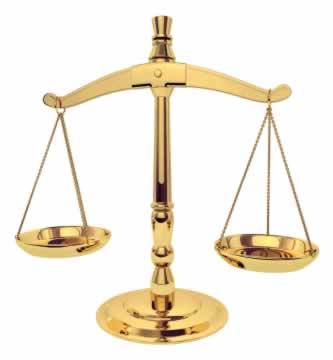 FEL BARNWRMae Iddewiaeth yn dysgu bod Duw yn Dduw cyfiawnder ac yn un Trugarog a bydd yn barnu pob person. Er efallai ni fydd pobl yn gallu deall ffyrdd Duw, bydd yr hyn mae Duw bob tro yn ei wneud yn gyfiawn. Yn ôl Iddewiaeth nid yw Duw yn mwynhau barnu pobl yn anghywir felly mae pob barn mae’n ei wneud yn gyfiawn.‘Dwyt ti ddim yn Dduw sy'n mwynhau drygioni;’ (Salm 5:4)Mae gŵyl Rosh Hashanah yn dathlu creu’r byd a bydd Duw yn barnu pawb yn ystod yr ŵyl. Mae’r Talmud yn disgrifio Duw yn dod a clorian allan i bwyso Mizvot pob person. Bydd yn gosod gweithredoedd da person ar un ochr a’r gweithredoedd drwg ar yr ochr arall.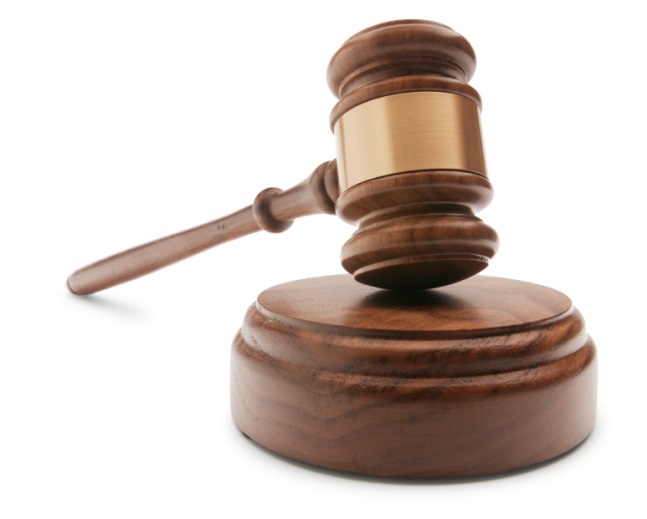 Gan fod Duw yn Dduw cyfiawn, mae gan yr Iddewon gyfnod o 10 diwrnod rhwng Rosh Hashanah a gŵyl arall sef Yom Kippur (Dydd y Cymod). Yn ystod y dyddiau yma mae gan yr Iddewon gyfle i wneud i fyny ac ymddiheuro am y pethau drwg maent wedi gwneud a gofyn am faddeuant. Mae’n amhosib edifarhau ar ôl marwolaeth felly mae’r cyfnod yma yn rhoi’r cyfle i fodau dynol i wneud yn iawn am eu drwgweithredoedd.HOLLBRESENNOLMae’r term Shekhinah yn cael ei ddefnyddio i ddisgrifio presenoldeb Duw yn y byd. Mae yna farn wahanol ynglŷn â ble mae’r Shekhinah yn gorffwyso ar ôl i’r dinistriad y Deml. Mae rhai yn credu ei fod wedi dilyn yr Iddewon yn yr Ecsodus, ond mae eraill yn credu nad yw wedi gadael y Deml yn Jerwsalem- dyna pam bod Israel mor arbennig i’r Iddewon.